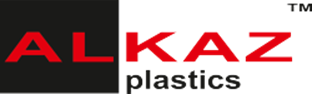 Zajmujemy się projektowaniem, konstruowaniem i produkcją form wtryskowych oraz przetwórstwem tworzyw sztucznych. Poszukujemy osób z dużym doświadczeniem w pracy związanej z przetwórstwem tworzyw sztucznych na stanowisko:Ślusarz narzędziowyMiejsce pracy: OlsztynNr referencyjny: Ślusarz/OlsztynObowiązki:bieżące utrzymanie i regeneracja narzędzi (naprawianie, szlify, pasowanie)współpraca z działem technologicznym i produkcji w zakresie przygotowania narzędzi do produkcjidokonywanie konserwacji narzędzi nadzorowanie terminowego zaopatrzenia stanowisk w odpowiednie narzędziazgłaszanie zapotrzebowania i kontrola ilości części zapasowych w magazynieodbiór technicznych nowych narzędzi praca w systemie zmianowym   Wymagania:wykształcenia min. zasadniczego technicznego, preferowane mechaniczne               doświadczenie na podobnym stanowisku               znajomości rysunku technicznegoUmiejętności spawania aluminium. Mile widziane uprawnienia do spawania aluminium i czarnej stalidoświadczenia i  uprawnień na kierowanie elektrycznym wózkiem widłowym.Oferujemy:zatrudnienie w firmie o ugruntowanej pozycji na rynkuzatrudnienie w ramach umowy o pracę na pełny etat po okresie próbnymwynagrodzenie odpowiednie do posiadanych kwalifikacjidobrą atmosferę pracy w zaangażowanym zespolezatrudnienie w firmie o ugruntowanej pozycji na rynkuzatrudnienie w ramach umowy o pracę na pełny etatwynagrodzenie odpowiednie do posiadanych kwalifikacjidobrą atmosferę pracy w zaangażowanym zespoleAplikacje proszę przesyłać na adres e-mail: rekrutacja@alkaz.pl